Муниципальное бюджетное дошкольное образовательное учреждение «Детский сад № 3» Конспект развлечения в средней группе «Дарите людям доброту»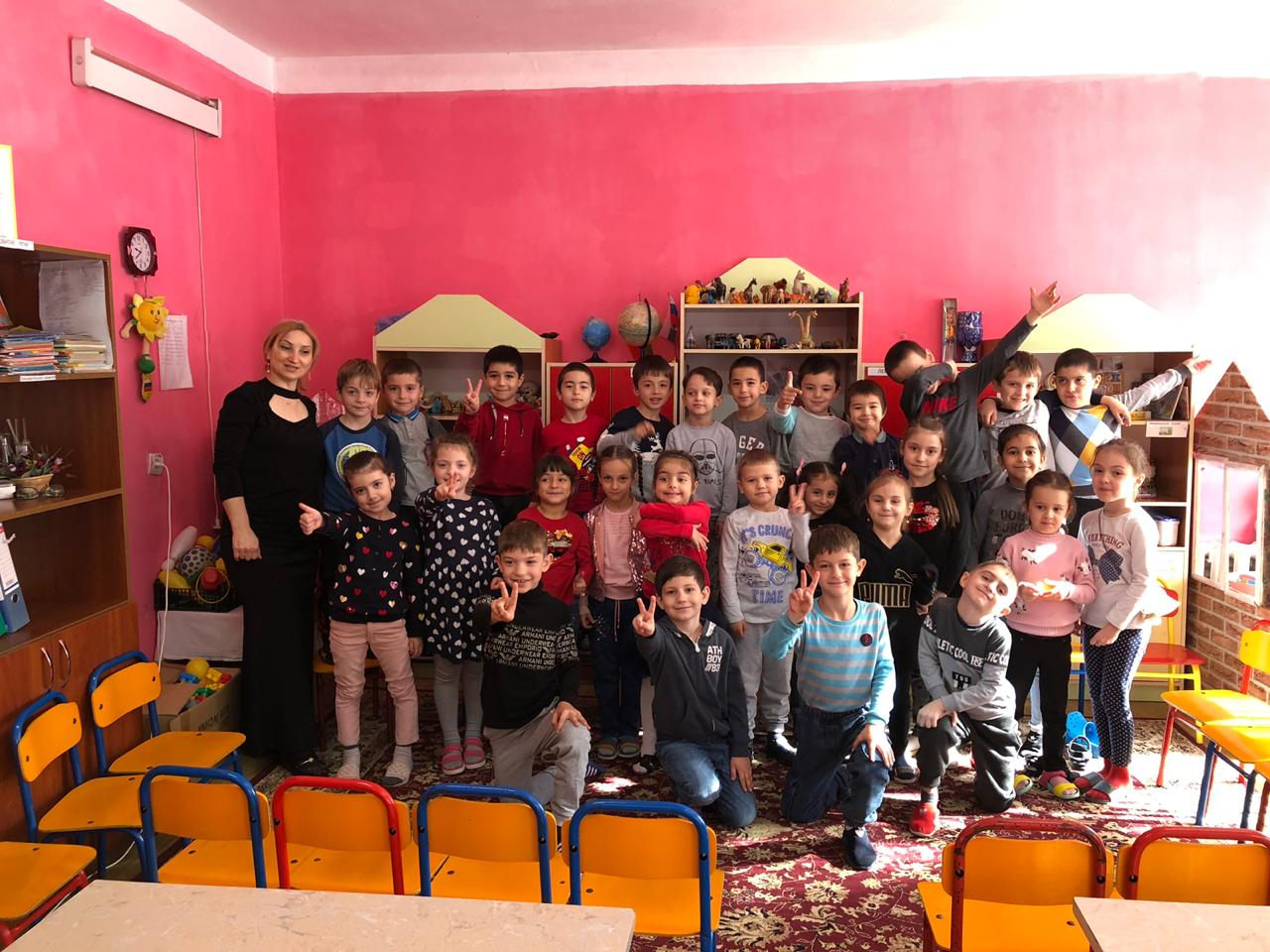                                                                                                Провела: воспитатель                                                                            Исаева Патимат БурганитдиновнаМахачкала2018Конспект развлечения в средней группе«Дарите людям доброту»Задачи:• Формировать умение образовывать уменьшительно-ласкательные слова.• Закрепить у детей вежливые формы общения.• Воспитывать у детей доброту, умение дружить.Предварительная работа:Беседы по нравственному воспитанию о дружбе, доброте, вежливости. Рассматривание иллюстраций, альбомов по данной теме; чтение стихов, рассказов, сказок.Оборудование и материалы:Макет берега реки; рыбки, удочка, ведро.Ход:Дети стоят в кругу (звучит негромкая музыка).Воспитатель:  Ребята, как называется наша группа?Дети: «Солнышко».Воспитатель: Давайте представим, что мы – большое солнце, а наши руки – это лучики. (дети вытягивают руки в центр ладонями вниз, соединяют ладошки).Дети:  Мы под солнышком растем,Дружно, весело живем,Лучик ты, лучик я,Вместе мы - одна семья. (вскидывают руки вверх)Воспитатель: Вот какое лучистое наше солнышко. Молодцы, ребята. (дети встают полукругом около стульчиков)Воспитатель: Сегодня у нас с вами необычный день – день доброты и вежливости. А какие вежливые слова вы знаете? («пожалуйста», «извините», «спасибо», «будьте добры», «добрый день») Молодцы, много вежливых слов знаете!1 ребенок: - «Здравствуйте!» – ты скажешь человеку.- «Здравствуй!» – улыбнется он в ответ,И, наверное, он не пойдет в аптеку,И здоровым будет много лет.2 ребенок: - «Добрый день» – тебе сказали,- «Добрый день» – ответь и ты.Вас две ниточки связалиТеплоты и доброты.3 ребенок: Я люблю, когда при встречеМы знакомым и родным«С добрым утром!», «Добрый вечер!»,«Доброй ночи!» - говорим.Воспитатель: Какие это все-таки красивые слова: «Здравствуйте», «доброе утро», «доброй ночи». Когда услышишь добрые слова, да еще сказанные от души, с улыбкой на лице, то сразу становится теплее. Надо чаще говорить друг другу добрые слова и дарить улыбки.Песня «От улыбки». (дети садятся на стульчики)Инсценировка: «Кот Леопольд».Звучит музыка из мультфильма.Воспитатель: Ребята, вы узнали эту мелодию, из какого мультфильма? Дети: «Кот Леопольд».Воспитатель: Правильно, а вот и кот Леопольд.Выходит кот с удочкой и ведерком. Напевает песенку, садится на берегу, закидывает удочку и ловит рыбу. (мыши прячутся за кустом) Кот поймал рыбку, положил в ведерко. Мыши крадутся и забирают рыбу. Еще одну выловил, положил. Опять мыши утащили.Кот Леопольд: Рыбки нет ни одной, как же я пойду домой? (грозит мышам) В третий раз вытаскивает золотую рыбку и говорит:- Рыбка, прошу тебя, сделай мышей добрыми, пусть они отдадут рыбу, а я отпущу тебя за это. (звучит музыка из мультфильма)Мыши, взявшись за руки, подходят к коту, отдают ему рыбу:- Леопольд, прости нас, пожалуйста! Мы больше так не будем!Леопольд обнимает их и говорит: - Ребята! Давайте жить дружно!Воспитатель: - Ребята, как вы думаете, правильно поступили мышата?Давайте их простим и пригласим с котом Леопольдом к нам в гости.- Ласковое слово душу согревает, от теплого слова даже ледяная сосулька тает. А вы умеете говорить ласковые слова?Игра «Ласковое слово».Кот Леопольд: Какие вы, ребята, молодцы! Сколько ласковых слов придумали! А ваша группа называется «Солнышко»? Посмотрите, у меня тоже есть солнышко, оно не простое, а волшебное, с ним можно поиграть.Я начну читать стихи. Я начну, а вы кончайте,Хором, дружно отвечайте.- Зазеленеет старый пень,Когда услышит: («Добрый день»)- Если больше есть не в силах,Скажем маме мы: («Спасибо»)- Когда нас бранят за шалости,Говорим мы: («Прости, пожалуйста»)- Даже ласточкам – касаткам, улетающим от нас,По обычаям старинным мы кричим все: («В добрый час»)Кот Леопольд: Молодцы, ребята, все стихи помогли закончить!Звучит «Песенка о дружбе».Ребенок: Я хочу, чтоб все смеялись,Чтоб мечты всегда сбывались, чтобы детям снились разноцветные сны.Я хочу, чтобы утро добрым было,Чтобы мама не грустила.Воспитатель: - Ребята, вы – молодцы! Все вы очень добрые и дружные.- С детства мы любим играть и смеяться,С детства мы любим добрыми быть.Вот бы такими всегда оставаться!Все: Чтоб улыбаться и крепко дружить! (Кот Леопольд угощает детей)